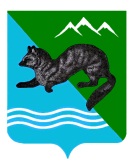 ПОСТАНОВЛЕНИЕАДМИНИСТРАЦИИ  СОБОЛЕВСКОГО   МУНИЦИПАЛЬНОГО  РАЙОНА КАМЧАТСКОГО  КРАЯ              19 декабря 2016	           с. Соболево                                    №240 О внесении изменений в постановление администрации Соболевского муниципального района Камчатского края  от 31.12.2015 №319 «О внесении изменений в учредительные документы муниципального казенного дошкольного  образовательного учреждения детский сад «Чайка»  Соболевского муниципального района Камчатского края»На основании Федерального закона от 29.12.2012 №273-ФЗ «Об образовании в Российской Федерации» и соответствующим  требованиям к наименованиям учреждений  АДМИНИСТРАЦИЯ ПОСТАНОВЛЯЕТ:        1. Внести изменения в постановление администрации Соболевского муниципального района  от 31.12.2015 №319 «О внесении изменений в учредительные документы муниципального казенного дошкольного  образовательного учреждения детский сад «Чайка»  Соболевского муниципального района Камчатского края» следующего содержания:       1.1.В пункте 1 слово «казённое» заменить на слово «казенное».                 1.2. В пунктах 2  «казённого» заменить  на слово «казенного».       2.  Управлению делами администрации Соболевского муниципального района настоящее постановление разместить на официальном сайте Соболевского муниципального района в информационно-телекоммуникационной сети Интернет.        3. Заведующему  Муниципального дошкольного образовательного казенного учреждения «Детский сад «Чайка» Паниной Наталье Васильевне, выступить заявителем при государственной регистрации  Устава Муниципального дошкольного образовательного казенного учреждения   «Детский сад «Чайка» в Межрайонной инспекции Федеральной налоговой службы № 3 по Камчатскому краю.4. Настоящее постановление вступает в силу после его официального опубликования (обнародования).Глава Соболевского  муниципального района                                В.И.Куркин